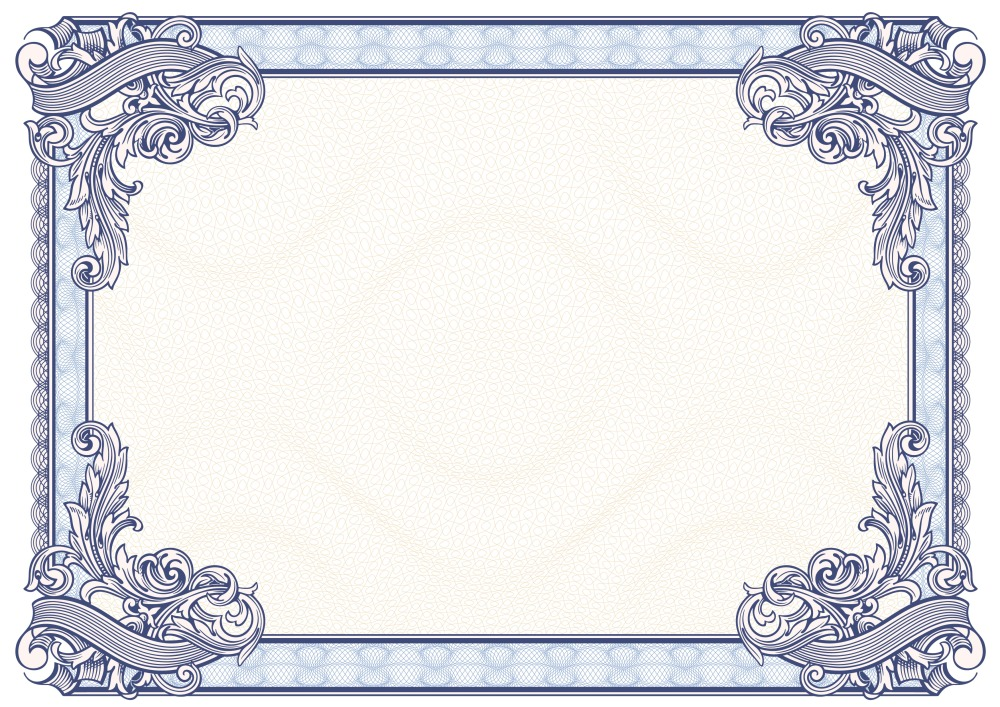 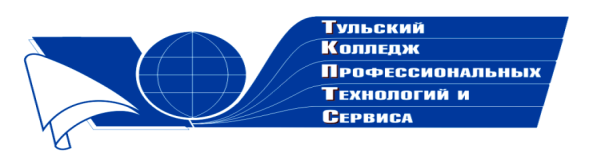 Государственное профессиональное образовательное учреждение  Тульской области «Тульский колледж профессиональных технологий и сервиса»СертификатНастоящим подтверждается, чтоЮдичева Наталья Анатольевнапреподаватель АПОУ ВО «Волгоградского колледжа связи и информационных технологий»принимала участие в общероссийском заочном конкурсе преподавателей химии, биологии и естествознания 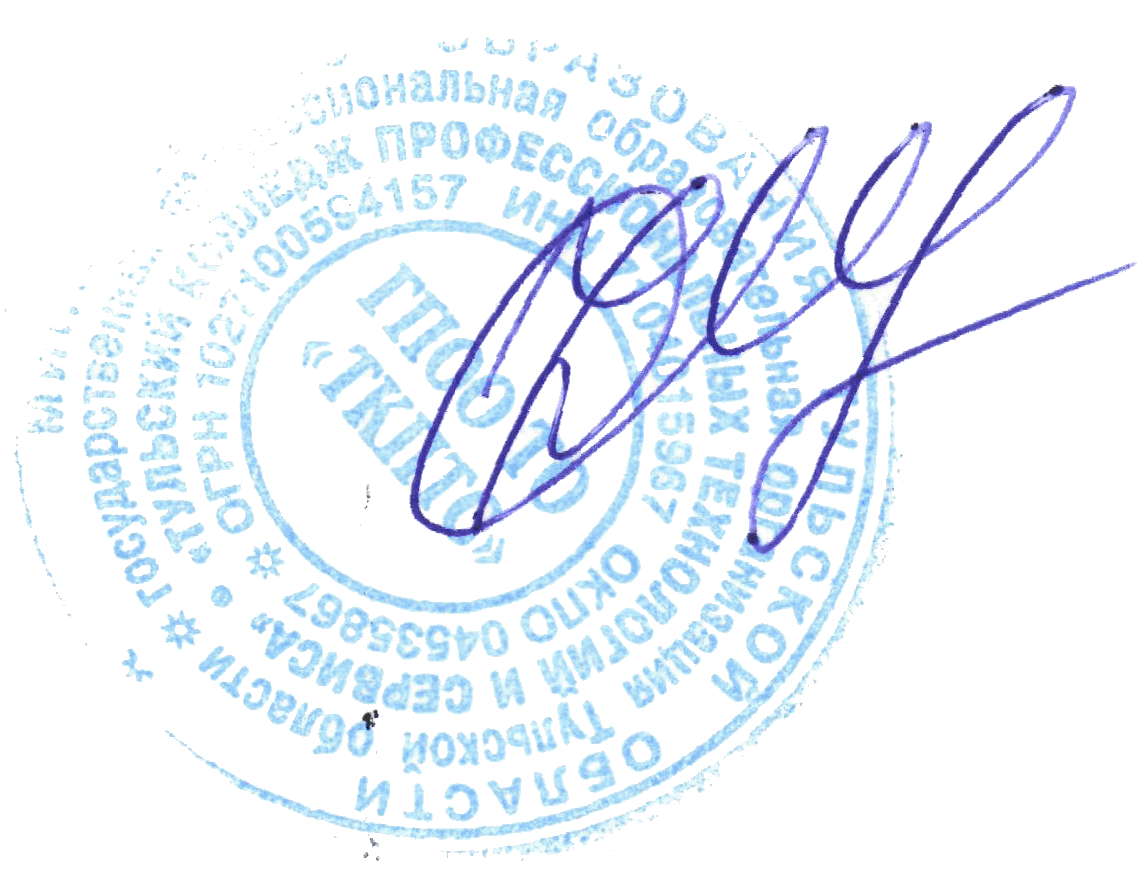    Директор ГПОУ ТО       «ТКПТС»                                     С.С. Курдюмов